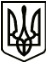 МЕНСЬКА МІСЬКА РАДАРОЗПОРЯДЖЕННЯ 07 листопада 2022 року	м. Мена	             № 364Про внесення змін до  спеціального фонду бюджету Менської міської територіальної громади на 2022 рікВідповідно до положень Бюджетного кодексу України, ст. 26 Закону України «Про місцеве самоврядування в Україні», рішення 15 сесії Менської міської ради 8 скликання від 22 грудня 2021 року № 899 «Про бюджет Менської міської територіальної громади на 2022 рік», звернення головного розпорядника бюджетних коштів:1.   Збільшити річну суму доходів спеціального фонду по Відділу освіти Менської міської ради в частині надходжень благодійних внесків, грантів та дарунків  (код доходів 25020100) на суму 216202,70 грн.. Відповідно збільшити видаткову частину спеціального фонду з надання загальної середньої освіти закладами загальної середньої освіти в частині оплати послуг (крім комунальних) по опорному закладу Менська гімназія Менської міської  ради  з метою оплати послуг доступу до мережі Інтернет та організації бездротової мережі на території закладу за рахунок надходжень благодійної допомоги у грошовій формі від Представництва ЮНІСЕФ в Україні на суму 106496,90 грн. та по опорному закладу загальної середньої освіти I-IIIст. ім.Т.Г.Шевченка Менської міської ради з метою оплати послуг організації та налагодження бездротової мережі доступу до Інтернету за рахунок надходжень благодійної допомоги у грошовій формі від Представництва ЮНІСЕФ в Україні на суму 109705,80 грн.(КПКВК МБ 0611021 КЕКВ 2240 +216202,70 грн.).2.  Контроль за виконанням розпорядження покласти на начальника фінансового управління Менської міської ради А.П.Нерослик.Міський голова                                                                   Геннадій ПРИМАКОВ